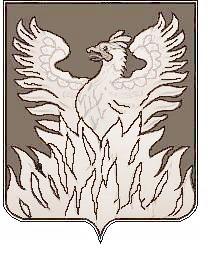 Администрациягородского поселения ВоскресенскВоскресенского муниципального районаМосковской областиП О С Т А Н О В Л Е Н И Е                                         от_____________________№________О внесении изменений в муниципальную программу городского поселения Воскресенск «Благоустройство территории на период 2015-2019 гг.»В соответствии с  Федеральным законом от 06.10.2003 №131-ФЗ «Об общих принципах организации местного самоуправления в Российской Федерации», «Бюджетным кодексом Российской Федерации» и в соответствии с решением Совета депутатов  муниципального образования «Городское поселение Воскресенск» Воскресенского муниципального района Московской области от  27.05.2016  № 213/31 «Об установлении срока по приведению муниципальных программ городского поселения Воскресенск в соответствии с решениями Совета депутатов городского поселения Воскресенск «О внесении изменений в решение Совета депутатов городского поселения Воскресенск «О бюджете городского поселения Воскресенск Воскресенского муниципального района Московской области на 2016 год»», ПОСТАНОВЛЯЮ:1. Внести в муниципальную программу городского поселения Воскресенск «Благоустройство территории на период 2015-2019 гг.» (далее – Программа), утвержденную постановлением администрации городского поселения Воскресенск Воскресенского муниципального района от 13.11.2014 № 664 следующие изменения:1.1.  В паспорте Программы:1.1.1 позицию «Источники финансирования муниципальной программы, в том числе по годам» читать в следующей редакции:«»1.2. Приложение № 1 к Программе «Планируемые количественные и качественные показатели эффективности реализации муниципальной программы городского поселения Воскресенск «Благоустройство территории на период 2015-2019 гг.» изложить в новой редакции согласно Приложению № 1 к настоящему постановлению.1.3. Приложение № 2 к Программе «Перечень программных мероприятий муниципальной программы «Благоустройство территории на период 2015-2019гг.» изложить в новой редакции согласно Приложению № 2 к настоящему постановлению.2. Начальнику организационного отдела по социальным коммуникациям  и организационным вопросам  Москалевой Е.Е. обеспечить размещение (опубликование) постановления на Официальном сайте Городского поселения Воскресенск, в соответствии с Уставом муниципального образования «Городское поселение Воскресенск» Воскресенского муниципального района Московской области.3.  Настоящее постановление вступает в силу с момента его размещения (опубликования) на Официальном сайте городского поселения Воскресенск.4. Контроль за исполнением настоящего постановления возложить на заместителя главы администрации городского поселения Воскресенск А.Е.Баранова. Глава городского поселения Воскресенск				     	А.В.КвардаковЛ И С Т      С О Г Л А С О В А Н И Як постановлению администрации городского поселения Воскресенск «О внесении изменений в муниципальную программу городского поселения Воскресенск «Благоустройство территории на период 2015-2019 гг.»Проект подготовил:Начальник отдела городского хозяйства             _____________________ О.С.ЖуковаПроект согласован:Заместитель главы администрации  					______________________  Баранов А.Е.Начальник финансово-экономического управления                               _______________________  Сайкина О.В.Начальник управления по социальным коммуникациям  и организационным вопросам  _____________________ Севостьянова О.В.Начальник  отдела правового и кадрового обеспечения                                                                _______________________ Кемпи  Ю.В.Начальник финансового отдела ФЭУ              _______________________  Зубцова Е.А.Начальник отдела контрактной службы и экономики  ФЭУ                              _______________________  Ефремова О.М.Начальник отдела благоустройства		______________________Юркин И.А.Начальник  общего отдела                               ________________________ Хамбикова Т.П.Жукова О.С.44-1-15-22Документ подлежит рассылке следующим  организациям и заинтересованным должностным лицам:управление по социальным коммуникациями организационным вопросам -1, отдел городского хозяйства -2,финансовое управление -2, отдел контрактной службы и  экономики -1МКУ «БиО» -1МУ «ЦБ» - 1Приложение №1к постановлению от__________№ ______Планируемые количественные и качественные показатели эффективности реализации муниципальной программы городского поселения Воскресенск «Благоустройство территории на период 2015-2019 гг.»Приложение №2к постановлению от__________№ ______Источники финансирования муниципальной  программы, в том числе по годам:       Расходы (тыс. рублей)Расходы (тыс. рублей)Расходы (тыс. рублей)Расходы (тыс. рублей)Расходы (тыс. рублей)Расходы (тыс. рублей)Источники финансирования муниципальной  программы, в том числе по годам:       Всего2015 год2016 год2017 год2018 год2019 годОбщий объём средств, направляемых на       реализацию мероприятий277 538,8184 416,7065 820,1141 955,0042 688,0042 659,00Средства бюджета городского поселения     Воскресенск276 190,7683 068,6565 820,1141 955,0042 688,0042 659,00Средства бюджета Московской области                  1 348,051 348,050,000,000,000,00Средства федерального бюджета0,000,000,000,000,000,00Внебюджетные источники0,000,000,000,000,000,00№  
п/пЗадачи,      
направленные 
на достижение
целиПланируемый объем    
финансирования       
на решение данной    
задачи (тыс. руб.)Планируемый объем    
финансирования       
на решение данной    
задачи (тыс. руб.)Количественные 
и/или          
качественные   
целевые        
показатели,    
характеризующие
достижение     
целей и решение
задачЕдиница  
измеренияБазовое      
значение     
показателя   
(на начало   
реализации   
Программы)Планируемое значение показателя по годам           
реализации  ПрограммыПланируемое значение показателя по годам           
реализации  ПрограммыПланируемое значение показателя по годам           
реализации  ПрограммыПланируемое значение показателя по годам           
реализации  ПрограммыПланируемое значение показателя по годам           
реализации  Программы№  
п/пЗадачи,      
направленные 
на достижение
целиСредства бюджета     
городского поселения ВоскресенскДругие   
источникиКоличественные 
и/или          
качественные   
целевые        
показатели,    
характеризующие
достижение     
целей и решение
задачЕдиница  
измеренияБазовое      
значение     
показателя   
(на начало   
реализации   
Программы)2015 год       2016 год2017 год2018 год2019 год1Обеспечение надежного и высокоэффектив ного уличного освещения на территории поселения29 006,00-Доля расходов бюджета на эксплуатацию и ремонт линий наружного освещения к общему объему расходов бюджета на благоустройство территории %20,520,500001Обеспечение надежного и высокоэффектив ного уличного освещения на территории поселения29 006,00Протяженность сетей уличного освещения на территории городского поселения Воскресенсккм164,39166,6300001Обеспечение надежного и высокоэффектив ного уличного освещения на территории поселения29 006,00Замена неизолированного провода А25 на СИПкм0400001Обеспечение надежного и высокоэффектив ного уличного освещения на территории поселенияЗамена светильников ЖКУ-250 на светодиодные светильникишт.02700001Обеспечение надежного и высокоэффектив ного уличного освещения на территории поселенияЗамена светильников ЖКУ-250 на ЖКУ-150шт.05000002Повышение уровня благоустройства территории городского посе-ления, придомовые территории к многоквартирным домам.211 076,311348,05Доля бюджета на содержание внутриквартальных проездов к общему объему расходов бюджета на благоустройство территории %32,132,132,132,132,132,12Повышение уровня благоустройства территории городского посе-ления, придомовые территории к многоквартирным домам.211 076,311348,05Площадь  внутриквартальных дорог тыс.кв.м1 073,381 073,381 073,381 073,381 073,381 073,382Повышение уровня благоустройства территории городского посе-ления, придомовые территории к многоквартирным домам.211 076,311348,05Площадь газонов на территории общего пользованиякв.м176 960,0176 965,0176 970176 975,0176 975176 975,02Повышение уровня благоустройства территории городского посе-ления, придомовые территории к многоквартирным домам.211 076,311348,05Площадь        цветниковкв.м2 359,53 184,54 094,54 519,55 019,55 519,52Повышение уровня благоустройства территории городского посе-ления, придомовые территории к многоквартирным домам.211 076,311348,05Доля бюджета на озеленение к общему объему расходов бюджета на благоустройство территории %25,925,925,925,925,925,92Повышение уровня благоустройства территории городского посе-ления, придомовые территории к многоквартирным домам.Уровень фактической обеспеченности парками культуры и отдыха от нормативной потребности%1001001001001001002Повышение уровня благоустройства территории городского посе-ления, придомовые территории к многоквартирным домам.Увеличение числа посетителей парков%1001051061061071073Повышение уровня благоустройства и поддержание в надлежащем состоянии детских игровых и спортивных площадок27 579,00-Количество обустроенных детских игровых площадок ед.781101111121131143Повышение уровня благоустройства и поддержание в надлежащем состоянии детских игровых и спортивных площадокКоличество модернизированных детских площадок ед.2336435160703Повышение уровня благоустройства и поддержание в надлежащем состоянии детских игровых и спортивных площадокДоля модернизированных детских площадок к общему числу детских площадок%1318,524,229,835,440,04Обеспечение повышенных мер безопасности в местах массового скопления людей8 529,45-Количество видеокамер на территории городского поселения Воскресенскшт.923293544444Обеспечение повышенных мер безопасности в местах массового скопления людей8 529,45-Удельный вес обслуживаемых видеокамер от общего количества%100100100100100100Перечень программных мероприятий муниципальной программы "Благоустройство территории на период 2015-2019гг."Перечень программных мероприятий муниципальной программы "Благоустройство территории на период 2015-2019гг."Перечень программных мероприятий муниципальной программы "Благоустройство территории на период 2015-2019гг."Перечень программных мероприятий муниципальной программы "Благоустройство территории на период 2015-2019гг."Перечень программных мероприятий муниципальной программы "Благоустройство территории на период 2015-2019гг."Перечень программных мероприятий муниципальной программы "Благоустройство территории на период 2015-2019гг."Перечень программных мероприятий муниципальной программы "Благоустройство территории на период 2015-2019гг."Перечень программных мероприятий муниципальной программы "Благоустройство территории на период 2015-2019гг."Перечень программных мероприятий муниципальной программы "Благоустройство территории на период 2015-2019гг."Перечень программных мероприятий муниципальной программы "Благоустройство территории на период 2015-2019гг."Перечень программных мероприятий муниципальной программы "Благоустройство территории на период 2015-2019гг."Перечень программных мероприятий муниципальной программы "Благоустройство территории на период 2015-2019гг."Перечень программных мероприятий муниципальной программы "Благоустройство территории на период 2015-2019гг."Перечень программных мероприятий муниципальной программы "Благоустройство территории на период 2015-2019гг."Перечень программных мероприятий муниципальной программы "Благоустройство территории на период 2015-2019гг."Мероприятия по реализации программы (подпрограммы)Срок испол нения мероприятияСрок испол нения мероприятияИсточники финансированияОбъем фи нансирования меро приятия в текущем финансовом году (тыс. руб.) в 2014 г. Объем фи нансирования меро приятия в текущем финансовом году (тыс. руб.) в 2014 г. Всего (тыс. руб.)Объем финансирования по годам (тыс. руб.)Объем финансирования по годам (тыс. руб.)Объем финансирования по годам (тыс. руб.)Объем финансирования по годам (тыс. руб.)Объем финансирования по годам (тыс. руб.)Ответственный за выполнение мероприятия программыРезультаты выполнения мероприятий программыМероприятия по реализации программы (подпрограммы)Срок испол нения мероприятияСрок испол нения мероприятияИсточники финансированияОбъем фи нансирования меро приятия в текущем финансовом году (тыс. руб.) в 2014 г. Объем фи нансирования меро приятия в текущем финансовом году (тыс. руб.) в 2014 г. Всего (тыс. руб.)2015 г.2016г.2017г.2018 г.2019 г.Ответственный за выполнение мероприятия программыРезультаты выполнения мероприятий программы1233455678910111213 Задача 1:Обеспечение надежного и высокоэффективного уличного освещения на территории поселения.  Задача 1:Обеспечение надежного и высокоэффективного уличного освещения на территории поселения.  Задача 1:Обеспечение надежного и высокоэффективного уличного освещения на территории поселения.  Задача 1:Обеспечение надежного и высокоэффективного уличного освещения на территории поселения.  Задача 1:Обеспечение надежного и высокоэффективного уличного освещения на территории поселения.  Задача 1:Обеспечение надежного и высокоэффективного уличного освещения на территории поселения.  Задача 1:Обеспечение надежного и высокоэффективного уличного освещения на территории поселения.  Задача 1:Обеспечение надежного и высокоэффективного уличного освещения на территории поселения.  Задача 1:Обеспечение надежного и высокоэффективного уличного освещения на территории поселения.  Задача 1:Обеспечение надежного и высокоэффективного уличного освещения на территории поселения.  Задача 1:Обеспечение надежного и высокоэффективного уличного освещения на территории поселения.  Задача 1:Обеспечение надежного и высокоэффективного уличного освещения на территории поселения.  Задача 1:Обеспечение надежного и высокоэффективного уличного освещения на территории поселения.  Задача 1:Обеспечение надежного и высокоэффективного уличного освещения на территории поселения.  Задача 1:Обеспечение надежного и высокоэффективного уличного освещения на территории поселения. 1.Основное мероприятие 1:   Обеспечение надежного и высокоэффективного уличного освещения на территории поселения. Основное мероприятие 1:   Обеспечение надежного и высокоэффективного уличного освещения на территории поселения. 2015Итого32 008,7032 008,7029 006,0029 006,000,000,000,000,00Отдел городского хозяйства городского поселения ВоскресенскСнижение удельного объема потребления электрической энергии.1.Основное мероприятие 1:   Обеспечение надежного и высокоэффективного уличного освещения на территории поселения. Основное мероприятие 1:   Обеспечение надежного и высокоэффективного уличного освещения на территории поселения. 2015Средства бюджета городского поселения Воскре сенск32 008,7032 008,7029 006,0029 006,000,000,000,000,00Отдел городского хозяйства городского поселения ВоскресенскСнижение удельного объема потребления электрической энергии.1.Основное мероприятие 1:   Обеспечение надежного и высокоэффективного уличного освещения на территории поселения. Основное мероприятие 1:   Обеспечение надежного и высокоэффективного уличного освещения на территории поселения. 2015Средства бюджета Московской области0,000,000,000,000,000,000,000,00Отдел городского хозяйства городского поселения ВоскресенскСнижение удельного объема потребления электрической энергии.1.Основное мероприятие 1:   Обеспечение надежного и высокоэффективного уличного освещения на территории поселения. Основное мероприятие 1:   Обеспечение надежного и высокоэффективного уличного освещения на территории поселения. 2015Средства федерального бюджета0,000,000,000,000,000,000,000,00Отдел городского хозяйства городского поселения ВоскресенскСнижение удельного объема потребления электрической энергии.1.Основное мероприятие 1:   Обеспечение надежного и высокоэффективного уличного освещения на территории поселения. Основное мероприятие 1:   Обеспечение надежного и высокоэффективного уличного освещения на территории поселения. 2015Внебюджетные источники0,000,000,000,000,000,000,000,00Отдел городского хозяйства городского поселения ВоскресенскСнижение удельного объема потребления электрической энергии.1.1Мероприятие 1:  Содержание и ремонт сетей уличного освещенияМероприятие 1:  Содержание и ремонт сетей уличного освещения2015Итого26 967,3026 967,3022 100,0022 100,000,000,000,000,00Отдел городского хозяйства городского поселения ВоскресенскОбеспечение технического состояния линий освещения в соответствии с нормативными требованиями1.1Мероприятие 1:  Содержание и ремонт сетей уличного освещенияМероприятие 1:  Содержание и ремонт сетей уличного освещения2015Средства бюджета городского поселения Воскре сенск26 967,3026 967,3022 100,0022 100,000,000,000,000,00Отдел городского хозяйства городского поселения ВоскресенскОбеспечение технического состояния линий освещения в соответствии с нормативными требованиями1.1Мероприятие 1:  Содержание и ремонт сетей уличного освещенияМероприятие 1:  Содержание и ремонт сетей уличного освещения2015Средства бюджета Московской области0,000,000,000,000,000,000,000,00Отдел городского хозяйства городского поселения ВоскресенскОбеспечение технического состояния линий освещения в соответствии с нормативными требованиями1.1Мероприятие 1:  Содержание и ремонт сетей уличного освещенияМероприятие 1:  Содержание и ремонт сетей уличного освещения2015Средства федерального бюджета0,000,000,000,000,000,000,000,00Отдел городского хозяйства городского поселения ВоскресенскОбеспечение технического состояния линий освещения в соответствии с нормативными требованиями1.1Мероприятие 1:  Содержание и ремонт сетей уличного освещенияМероприятие 1:  Содержание и ремонт сетей уличного освещения2015Внебюджетные источники0,000,000,000,000,000,000,000,00Отдел городского хозяйства городского поселения ВоскресенскОбеспечение технического состояния линий освещения в соответствии с нормативными требованиями1.2Мероприятие 2:     Модернизация сетей уличного освещения, в т.чМероприятие 2:     Модернизация сетей уличного освещения, в т.ч2015Итого2 999,402 999,403 625,003 625,000,000,000,000,00Отдел городского хозяйства городского поселения ВоскресенскСнижение удельного объема потребления электрической энергии.1.2Мероприятие 2:     Модернизация сетей уличного освещения, в т.чМероприятие 2:     Модернизация сетей уличного освещения, в т.ч2015Средства бюджета городского поселения Воскре сенск2 999,402 999,403 625,003 625,000,000,000,000,00Отдел городского хозяйства городского поселения ВоскресенскСнижение удельного объема потребления электрической энергии.1.2Мероприятие 2:     Модернизация сетей уличного освещения, в т.чМероприятие 2:     Модернизация сетей уличного освещения, в т.ч2015Средства бюджета Москов ской области0,000,000,000,000,000,000,000,00Отдел городского хозяйства городского поселения ВоскресенскСнижение удельного объема потребления электрической энергии.1.2Мероприятие 2:     Модернизация сетей уличного освещения, в т.чМероприятие 2:     Модернизация сетей уличного освещения, в т.ч2015Средства федерального бюджета0,000,000,000,000,000,000,000,00Отдел городского хозяйства городского поселения ВоскресенскСнижение удельного объема потребления электрической энергии.1.2Мероприятие 2:     Модернизация сетей уличного освещения, в т.чМероприятие 2:     Модернизация сетей уличного освещения, в т.ч2015Внебюджетные источники0,000,000,000,000,000,000,000,00Отдел городского хозяйства городского поселения ВоскресенскСнижение удельного объема потребления электрической энергии.1.2.1Замена провода А 25 и светиль ников ЖКУ-250 на СИП и светильники ЖКУ-150Замена провода А 25 и светиль ников ЖКУ-250 на СИП и светильники ЖКУ-1502015Итого1 788,801 788,80415,25415,250,000,000,000,001.2.1Замена провода А 25 и светиль ников ЖКУ-250 на СИП и светильники ЖКУ-150Замена провода А 25 и светиль ников ЖКУ-250 на СИП и светильники ЖКУ-1502015Средства бюджета городского поселения Воскр есенск1 788,801 788,80415,25415,250,000,000,000,001.2.1Замена провода А 25 и светиль ников ЖКУ-250 на СИП и светильники ЖКУ-150Замена провода А 25 и светиль ников ЖКУ-250 на СИП и светильники ЖКУ-1502015Средства бюджета Московской области0,000,000,000,000,000,000,000,001.2.1Замена провода А 25 и светиль ников ЖКУ-250 на СИП и светильники ЖКУ-150Замена провода А 25 и светиль ников ЖКУ-250 на СИП и светильники ЖКУ-1502015Средства федерального бюджета0,000,000,000,000,000,000,000,001.2.1Замена провода А 25 и светиль ников ЖКУ-250 на СИП и светильники ЖКУ-150Замена провода А 25 и светиль ников ЖКУ-250 на СИП и светильники ЖКУ-1502015Внебюджетные источники0,000,000,000,000,000,000,000,001.2.2Замена светильников, опор и проводов уличного освещения по ул.ОктябрьскаяЗамена светильников, опор и проводов уличного освещения по ул.Октябрьская2015Итого0,000,001 102,821 102,820,000,000,000,001.2.2Замена светильников, опор и проводов уличного освещения по ул.ОктябрьскаяЗамена светильников, опор и проводов уличного освещения по ул.Октябрьская2015Средства бюджета городского поселения Воскре сенск0,000,001 102,821 102,820,000,000,000,001.2.2Замена светильников, опор и проводов уличного освещения по ул.ОктябрьскаяЗамена светильников, опор и проводов уличного освещения по ул.Октябрьская2015Средства бюджета Московской области0,000,000,000,000,000,000,000,001.2.2Замена светильников, опор и проводов уличного освещения по ул.ОктябрьскаяЗамена светильников, опор и проводов уличного освещения по ул.Октябрьская2015Средства федерального бюджета0,000,000,000,000,000,000,000,001.2.2Замена светильников, опор и проводов уличного освещения по ул.ОктябрьскаяЗамена светильников, опор и проводов уличного освещения по ул.Октябрьская2015Внебюджетные источники0,000,000,000,000,000,000,000,001.2.3Замена неизолированного провода А25 на СИПЗамена неизолированного провода А25 на СИП2015Итого904,70904,701 272,161 272,160,000,000,000,001.2.3Замена неизолированного провода А25 на СИПЗамена неизолированного провода А25 на СИП2015Средства бюджета городского поселения Воскре сенск904,70904,701 272,161 272,160,000,000,000,001.2.3Замена неизолированного провода А25 на СИПЗамена неизолированного провода А25 на СИП2015Средства бюджета Москов ской области0,000,000,000,000,000,000,000,001.2.3Замена неизолированного провода А25 на СИПЗамена неизолированного провода А25 на СИП2015Средства федерального бюджета0,000,000,000,000,000,000,000,001.2.3Замена неизолированного провода А25 на СИПЗамена неизолированного провода А25 на СИП2015Внебюджетные источники0,000,000,000,000,000,000,000,001.2.4Замена светильников ЖКУ-250 на светодиодныеЗамена светильников ЖКУ-250 на светодиодные2015Итого305,90305,90343,14343,140,000,000,000,001.2.4Замена светильников ЖКУ-250 на светодиодныеЗамена светильников ЖКУ-250 на светодиодные2015Средства бюджета городского поселения Воскресенск305,90305,90343,14343,140,000,000,000,001.2.4Замена светильников ЖКУ-250 на светодиодныеЗамена светильников ЖКУ-250 на светодиодные2015Средства бюджета Московской области0,000,000,000,000,000,000,000,001.2.4Замена светильников ЖКУ-250 на светодиодныеЗамена светильников ЖКУ-250 на светодиодные2015Средства федерального бюджета0,000,000,000,000,000,000,000,001.2.4Замена светильников ЖКУ-250 на светодиодныеЗамена светильников ЖКУ-250 на светодиодные2015Внебюджетные источники0,000,000,000,000,000,000,000,001.2.5Совместная подвеска по существующим опорам новых присоединенийСовместная подвеска по существующим опорам новых присоединений2015Итого0,000,00491,63491,630,000,000,000,001.2.5Совместная подвеска по существующим опорам новых присоединенийСовместная подвеска по существующим опорам новых присоединений2015Средства бюджета городского поселения Воскресенск0,000,00491,63491,630,000,000,000,001.2.5Совместная подвеска по существующим опорам новых присоединенийСовместная подвеска по существующим опорам новых присоединений2015Средства бюджета Московской области0,000,000,000,000,000,000,000,001.2.5Совместная подвеска по существующим опорам новых присоединенийСовместная подвеска по существующим опорам новых присоединений2015Средства федерального бюджета0,000,000,000,000,000,000,000,001.2.5Совместная подвеска по существующим опорам новых присоединенийСовместная подвеска по существующим опорам новых присоединений2015Внебюджетные источники0,000,000,000,000,000,000,000,001.3.Мероприятие 3:   Строительство линий уличного освещенияМероприятие 3:   Строительство линий уличного освещенияИтого1 112,501 112,502 431,002 431,000,000,000,000,00Отдел городского хозяйства городского поселения ВоскресенскОбеспечение технического состояния линий освещения в соответствии с нормативными требованиями1.3.Мероприятие 3:   Строительство линий уличного освещенияМероприятие 3:   Строительство линий уличного освещенияСредства бюджета городского поселения Воскресенск1 112,501 112,502 431,002 431,000,000,000,000,00Отдел городского хозяйства городского поселения ВоскресенскОбеспечение технического состояния линий освещения в соответствии с нормативными требованиями1.3.Мероприятие 3:   Строительство линий уличного освещенияМероприятие 3:   Строительство линий уличного освещенияСредства бюджета Московской области0,000,000,000,000,000,000,000,00Отдел городского хозяйства городского поселения ВоскресенскОбеспечение технического состояния линий освещения в соответствии с нормативными требованиями1.3.Мероприятие 3:   Строительство линий уличного освещенияМероприятие 3:   Строительство линий уличного освещенияСредства федерального бюджета0,000,000,000,000,000,000,000,00Отдел городского хозяйства городского поселения ВоскресенскОбеспечение технического состояния линий освещения в соответствии с нормативными требованиями1.3.Мероприятие 3:   Строительство линий уличного освещенияМероприятие 3:   Строительство линий уличного освещенияВнебюджетные источники0,000,000,000,000,000,000,000,00Отдел городского хозяйства городского поселения ВоскресенскОбеспечение технического состояния линий освещения в соответствии с нормативными требованиями1.4.Мероприятие 4:  Празднично-световое оформление городаМероприятие 4:  Празднично-световое оформление городаИтого929,50929,50850,00850,000,000,000,000,00Отдел городского хозяйства городского поселения ВоскресенскПовышение уровня благоустройства территории городского поселения1.4.Мероприятие 4:  Празднично-световое оформление городаМероприятие 4:  Празднично-световое оформление городаСредства бюджета городского поселения Воскресенск929,50929,50850,00850,000,000,000,000,00Отдел городского хозяйства городского поселения ВоскресенскПовышение уровня благоустройства территории городского поселения1.4.Мероприятие 4:  Празднично-световое оформление городаМероприятие 4:  Празднично-световое оформление городаСредства бюджета Московской области0,000,000,000,000,000,000,000,00Отдел городского хозяйства городского поселения ВоскресенскПовышение уровня благоустройства территории городского поселения1.4.Мероприятие 4:  Празднично-световое оформление городаМероприятие 4:  Празднично-световое оформление городаСредства федерального бюджета0,000,000,000,000,000,000,000,00Отдел городского хозяйства городского поселения ВоскресенскПовышение уровня благоустройства территории городского поселения1.4.Мероприятие 4:  Празднично-световое оформление городаМероприятие 4:  Празднично-световое оформление городаВнебюджетные источники0,000,000,000,000,000,000,000,00Отдел городского хозяйства городского поселения ВоскресенскПовышение уровня благоустройства территории городского поселения  Задача 2  :Повышение уровня благоустройства территории городского поселения, придомовые территории к многоквартирным домам  Задача 2  :Повышение уровня благоустройства территории городского поселения, придомовые территории к многоквартирным домам  Задача 2  :Повышение уровня благоустройства территории городского поселения, придомовые территории к многоквартирным домам  Задача 2  :Повышение уровня благоустройства территории городского поселения, придомовые территории к многоквартирным домам  Задача 2  :Повышение уровня благоустройства территории городского поселения, придомовые территории к многоквартирным домам  Задача 2  :Повышение уровня благоустройства территории городского поселения, придомовые территории к многоквартирным домам  Задача 2  :Повышение уровня благоустройства территории городского поселения, придомовые территории к многоквартирным домам  Задача 2  :Повышение уровня благоустройства территории городского поселения, придомовые территории к многоквартирным домам  Задача 2  :Повышение уровня благоустройства территории городского поселения, придомовые территории к многоквартирным домам  Задача 2  :Повышение уровня благоустройства территории городского поселения, придомовые территории к многоквартирным домам  Задача 2  :Повышение уровня благоустройства территории городского поселения, придомовые территории к многоквартирным домам  Задача 2  :Повышение уровня благоустройства территории городского поселения, придомовые территории к многоквартирным домам  Задача 2  :Повышение уровня благоустройства территории городского поселения, придомовые территории к многоквартирным домам  Задача 2  :Повышение уровня благоустройства территории городского поселения, придомовые территории к многоквартирным домам  Задача 2  :Повышение уровня благоустройства территории городского поселения, придомовые территории к многоквартирным домам2Основное мероприятие 2:   Повышение уровня благоустройства территории городского поселения, придомовые территории к многоквартирным домамОсновное мероприятие 2:   Повышение уровня благоустройства территории городского поселения, придомовые территории к многоквартирным домам2015-2019Итого26 591,60212 424,36212 424,3640 767,2555 755,1138 255,0038 888,0038 759,00Отдел городского хозяйства, отдел благоустрой ства администрации городского поселения Воскресенск, МКУ «Благоустройство и озеленение»Повышение уровня благоустройства,  комфортные условия проживания граждан 2Основное мероприятие 2:   Повышение уровня благоустройства территории городского поселения, придомовые территории к многоквартирным домамОсновное мероприятие 2:   Повышение уровня благоустройства территории городского поселения, придомовые территории к многоквартирным домам2015-2019Средства бюджета городского поселения Воскре сенск26 591,60211 076,31211 076,3139 419,2055 755,1138 255,0038 888,0038 759,00Отдел городского хозяйства, отдел благоустрой ства администрации городского поселения Воскресенск, МКУ «Благоустройство и озеленение»Повышение уровня благоустройства,  комфортные условия проживания граждан 2Основное мероприятие 2:   Повышение уровня благоустройства территории городского поселения, придомовые территории к многоквартирным домамОсновное мероприятие 2:   Повышение уровня благоустройства территории городского поселения, придомовые территории к многоквартирным домам2015-2019Средства бюджета Моско вской области0,001 348,051 348,051 348,050,000,000,000,00Отдел городского хозяйства, отдел благоустрой ства администрации городского поселения Воскресенск, МКУ «Благоустройство и озеленение»Повышение уровня благоустройства,  комфортные условия проживания граждан 2Основное мероприятие 2:   Повышение уровня благоустройства территории городского поселения, придомовые территории к многоквартирным домамОсновное мероприятие 2:   Повышение уровня благоустройства территории городского поселения, придомовые территории к многоквартирным домам2015-2019Средства федерального бюджета0,000,000,000,000,000,000,000,00Отдел городского хозяйства, отдел благоустрой ства администрации городского поселения Воскресенск, МКУ «Благоустройство и озеленение»Повышение уровня благоустройства,  комфортные условия проживания граждан 2Основное мероприятие 2:   Повышение уровня благоустройства территории городского поселения, придомовые территории к многоквартирным домамОсновное мероприятие 2:   Повышение уровня благоустройства территории городского поселения, придомовые территории к многоквартирным домам2015-2019Внебюджетные источники0,000,000,000,000,000,000,000,00Отдел городского хозяйства, отдел благоустрой ства администрации городского поселения Воскресенск, МКУ «Благоустройство и озеленение»Повышение уровня благоустройства,  комфортные условия проживания граждан 2.1Мероприятие 1:    Содержание объектов благоустройстваМероприятие 1:    Содержание объектов благоустройства2015-2019Итого16 365,00127 555,18127 555,1822 503,1032 420,0823 425,0024 598,0024 609,00МКУ «Благоустройство и озеленение»Обеспечение благоустройства территории в соответствии с нормативными требованиями2.1Мероприятие 1:    Содержание объектов благоустройстваМероприятие 1:    Содержание объектов благоустройства2015-2019Средства бюджета городского поселения Воскресенск16 365,00127 555,18127 555,1822 503,1032 420,0823 425,0024 598,0024 609,00МКУ «Благоустройство и озеленение»Обеспечение благоустройства территории в соответствии с нормативными требованиями2.1Мероприятие 1:    Содержание объектов благоустройстваМероприятие 1:    Содержание объектов благоустройства2015-2019Средства бюджета Московской области0,000,000,000,000,000,000,000,00МКУ «Благоустройство и озеленение»Обеспечение благоустройства территории в соответствии с нормативными требованиями2.1Мероприятие 1:    Содержание объектов благоустройстваМероприятие 1:    Содержание объектов благоустройства2015-2019Средства федерального бюджета0,000,000,000,000,000,000,000,00МКУ «Благоустройство и озеленение»Обеспечение благоустройства территории в соответствии с нормативными требованиями2.1Мероприятие 1:    Содержание объектов благоустройстваМероприятие 1:    Содержание объектов благоустройства2015-2019Внебюджетные источники0,000,000,000,000,000,000,000,00МКУ «Благоустройство и озеленение»Обеспечение благоустройства территории в соответствии с нормативными требованиями2.1.1 в т.ч.   Приобретение автомобиля УАЗ для нужд предприятия в т.ч.   Приобретение автомобиля УАЗ для нужд предприятия2015Итого0,00640,00640,00640,000,000,000,000,00МКУ «Благоустройство и озеленение»Обеспечение благоустройства территории в соответствии с нормативными требованиями2.1.1 в т.ч.   Приобретение автомобиля УАЗ для нужд предприятия в т.ч.   Приобретение автомобиля УАЗ для нужд предприятия2015Средства бюджета городского поселения Воскресенск0,00640,00640,00640,000,000,000,000,00МКУ «Благоустройство и озеленение»Обеспечение благоустройства территории в соответствии с нормативными требованиями2.1.2 в т.ч.   Приобретение автовышки для  нужд предприятия в т.ч.   Приобретение автовышки для  нужд предприятия2015Итого0,005 200,005 200,000,005 200,000,000,000,00МКУ «Благоустройство и озеленение»Обеспечение благоустройства территории в соответствии с нормативными требованиями2.1.2 в т.ч.   Приобретение автовышки для  нужд предприятия в т.ч.   Приобретение автовышки для  нужд предприятия2015Средства бюджета городского поселения Воскре сенск0,005 200,005 200,000,005 200,000,000,000,00МКУ «Благоустройство и озеленение»Обеспечение благоустройства территории в соответствии с нормативными требованиями2.2 Мероприятие 2:   Озеленение Мероприятие 2:   Озеленение2015-2019Итого500,007 830,007 830,001 460,001 600,001 580,001 590,001 600,00МКУ «Благоустройство и озеленение»Обеспечение зелененными насаждениями  территории поселения в соответствии с нормативными требованиями2.2 Мероприятие 2:   Озеленение Мероприятие 2:   Озеленение2015-2019Средства бюджета городского поселения Воскре сенск500,007 830,007 830,001 460,001 600,001 580,001 590,001 600,00МКУ «Благоустройство и озеленение»Обеспечение зелененными насаждениями  территории поселения в соответствии с нормативными требованиями2.2 Мероприятие 2:   Озеленение Мероприятие 2:   Озеленение2015-2019Средства бюджета Москов ской области0,000,000,000,000,000,000,000,00МКУ «Благоустройство и озеленение»Обеспечение зелененными насаждениями  территории поселения в соответствии с нормативными требованиями2.2 Мероприятие 2:   Озеленение Мероприятие 2:   Озеленение2015-2019Средства федерального бюджета0,000,000,000,000,000,000,000,00МКУ «Благоустройство и озеленение»Обеспечение зелененными насаждениями  территории поселения в соответствии с нормативными требованиями2.2 Мероприятие 2:   Озеленение Мероприятие 2:   Озеленение2015-2019Внебюджетные источники0,000,000,000,000,000,000,000,00МКУ «Благоустройство и озеленение»Обеспечение зелененными насаждениями  территории поселения в соответствии с нормативными требованиями2.3Мероприятие 3:    Санитарная обрезка деревьевМероприятие 3:    Санитарная обрезка деревьев2015-2019Итого4 567,7012 285,0012 285,001 935,000,003 500,003 450,003 400,00МКУ «Благоустройство и озеленение»Обеспечение санитарной расчистки территории (удаление сухостойных и аварийных деревьев)2.3Мероприятие 3:    Санитарная обрезка деревьевМероприятие 3:    Санитарная обрезка деревьев2015-2019Средства бюджета городского поселения Воскре сенск4 567,7012 285,0012 285,001 935,000,003 500,003 450,003 400,00МКУ «Благоустройство и озеленение»Обеспечение санитарной расчистки территории (удаление сухостойных и аварийных деревьев)2.3Мероприятие 3:    Санитарная обрезка деревьевМероприятие 3:    Санитарная обрезка деревьев2015-2019Средства бюджета Московской области0,000,000,000,000,000,000,000,00МКУ «Благоустройство и озеленение»Обеспечение санитарной расчистки территории (удаление сухостойных и аварийных деревьев)2.3Мероприятие 3:    Санитарная обрезка деревьевМероприятие 3:    Санитарная обрезка деревьев2015-2019Средства федерального бюджета0,000,000,000,000,000,000,000,00МКУ «Благоустройство и озеленение»Обеспечение санитарной расчистки территории (удаление сухостойных и аварийных деревьев)2.3Мероприятие 3:    Санитарная обрезка деревьевМероприятие 3:    Санитарная обрезка деревьев2015-2019Внебюджетные источники0,000,000,000,000,000,000,000,00МКУ «Благоустройство и озеленение»Обеспечение санитарной расчистки территории (удаление сухостойных и аварийных деревьев)2.4Мероприятие 4:    Установка малых архитектурных формМероприятие 4:    Установка малых архитектурных форм2015-2019Итого2 959,006 727,306 727,30727,300,002 000,002 000,002 000,00МКУ «Благоустройство и озеленение»Повышение уровня благоустройства,  комфортные условия проживания граждан 2.4Мероприятие 4:    Установка малых архитектурных формМероприятие 4:    Установка малых архитектурных форм2015-2019Средства бюджета городского поселения Воскре сенск2 959,006 727,306 727,30727,300,002 000,002 000,002 000,00МКУ «Благоустройство и озеленение»Повышение уровня благоустройства,  комфортные условия проживания граждан 2.4Мероприятие 4:    Установка малых архитектурных формМероприятие 4:    Установка малых архитектурных форм2015-2019Средства бюджета Московской области0,000,000,000,000,000,000,000,00МКУ «Благоустройство и озеленение»Повышение уровня благоустройства,  комфортные условия проживания граждан 2.4Мероприятие 4:    Установка малых архитектурных формМероприятие 4:    Установка малых архитектурных форм2015-2019Средства федерального бюджета0,000,000,000,000,000,000,000,00МКУ «Благоустройство и озеленение»Повышение уровня благоустройства,  комфортные условия проживания граждан 2.4Мероприятие 4:    Установка малых архитектурных формМероприятие 4:    Установка малых архитектурных форм2015-2019Внебюджетные источники0,000,000,000,000,000,000,000,00МКУ «Благоустройство и озеленение»Повышение уровня благоустройства,  комфортные условия проживания граждан 2.5Мероприятие 5:   Разработка проектов по благоустройствуМероприятие 5:   Разработка проектов по благоустройству2015-2019Итого0,001 690,001 690,00290,000,00400,00500,00500,00Отдел городского хозяйства городского поселения ВоскресенскПовышение уровня благоустройства проживания граждан 2.5Мероприятие 5:   Разработка проектов по благоустройствуМероприятие 5:   Разработка проектов по благоустройству2015-2019Средства бюджета городского поселения Воскре сенск0,001 690,001 690,00290,0000,00400,00500,00500,00Отдел городского хозяйства городского поселения ВоскресенскПовышение уровня благоустройства проживания граждан 2.5Мероприятие 5:   Разработка проектов по благоустройствуМероприятие 5:   Разработка проектов по благоустройству2015-2019Средства бюджета Московской области0,000,000,000,000,000,000,000,00Отдел городского хозяйства городского поселения ВоскресенскПовышение уровня благоустройства проживания граждан 2.5Мероприятие 5:   Разработка проектов по благоустройствуМероприятие 5:   Разработка проектов по благоустройству2015-2019Средства федерального бюджета0,000,000,000,000,000,000,000,00Отдел городского хозяйства городского поселения ВоскресенскПовышение уровня благоустройства проживания граждан 2.5Мероприятие 5:   Разработка проектов по благоустройствуМероприятие 5:   Разработка проектов по благоустройству2015-2019Внебюджетные источники0,000,000,000,000,000,000,000,00Отдел городского хозяйства городского поселения ВоскресенскПовышение уровня благоустройства проживания граждан 2.6Мероприятие 6:  Разработка схемы уборки территорииМероприятие 6:  Разработка схемы уборки территории2015Итого0,0080,0080,0080,000,000,000,000,00Отдел городского хозяйства городского поселения Воскресенск2.6Мероприятие 6:  Разработка схемы уборки территорииМероприятие 6:  Разработка схемы уборки территории2015Средства бюджета городского поселения Воскре сенск0,0080,0080,0080,000,000,000,000,00Отдел городского хозяйства городского поселения ВоскресенскПовышение уровня благоустройства,  комфортные условия проживания граждан 2.6Мероприятие 6:  Разработка схемы уборки территорииМероприятие 6:  Разработка схемы уборки территории2015Средства бюджета Московской области0,000,000,000,000,000,000,000,00Отдел городского хозяйства городского поселения ВоскресенскПовышение уровня благоустройства,  комфортные условия проживания граждан 2.6Мероприятие 6:  Разработка схемы уборки территорииМероприятие 6:  Разработка схемы уборки территории2015Средства федерального бюджета0,000,000,000,000,000,000,000,00Отдел городского хозяйства городского поселения ВоскресенскПовышение уровня благоустройства,  комфортные условия проживания граждан 2.6Мероприятие 6:  Разработка схемы уборки территорииМероприятие 6:  Разработка схемы уборки территории2015Внебюджетные источники0,000,000,000,000,000,000,000,00Отдел городского хозяйства городского поселения ВоскресенскПовышение уровня благоустройства,  комфортные условия проживания граждан 2.7Мероприятие 7:  Устройство и ремонт контейнерных площадокМероприятие 7:  Устройство и ремонт контейнерных площадок2015-2019Итого1 000,003 300,003 300,001 000,00500,00700,00600,00500,00Отдел городского хозяйства городского поселения ВоскресенскПовышение уровня благоустройства,  комфортные условия проживания граждан 2.7Мероприятие 7:  Устройство и ремонт контейнерных площадокМероприятие 7:  Устройство и ремонт контейнерных площадок2015-2019Средства бюджета городского поселения Воскре сенск1 000,003 300,003 300,001 000,00500,00700,00600,00500,00Отдел городского хозяйства городского поселения ВоскресенскПовышение уровня благоустройства,  комфортные условия проживания граждан 2.7Мероприятие 7:  Устройство и ремонт контейнерных площадокМероприятие 7:  Устройство и ремонт контейнерных площадок2015-2019Средства бюджета Московской области0,000,000,000,000,000,000,000,00Отдел городского хозяйства городского поселения ВоскресенскПовышение уровня благоустройства,  комфортные условия проживания граждан 2.7Мероприятие 7:  Устройство и ремонт контейнерных площадокМероприятие 7:  Устройство и ремонт контейнерных площадок2015-2019Средства федерального бюджета0,000,000,000,000,000,000,000,00Отдел городского хозяйства городского поселения ВоскресенскПовышение уровня благоустройства,  комфортные условия проживания граждан 2.7Мероприятие 7:  Устройство и ремонт контейнерных площадокМероприятие 7:  Устройство и ремонт контейнерных площадок2015-2019Внебюджетные источники0,000,000,000,000,000,000,000,00Отдел городского хозяйства городского поселения ВоскресенскПовышение уровня благоустройства,  комфортные условия проживания граждан 2.8Мероприятие 8:   Обследование и ремонт памятниковМероприятие 8:   Обследование и ремонт памятников2015-2017Итого49,902 521,902 521,902 021,900,00500,000,000,00МКУ «Благоустройство и озеленение»Повышение уровня благоустройства  проживания граждан 2.8Мероприятие 8:   Обследование и ремонт памятниковМероприятие 8:   Обследование и ремонт памятников2015-2017Средства бюджета городского поселения Воскре сенск49,902 521,902 521,902 021,900,00500,000,000,00МКУ «Благоустройство и озеленение»Повышение уровня благоустройства  проживания граждан 2.8Мероприятие 8:   Обследование и ремонт памятниковМероприятие 8:   Обследование и ремонт памятников2015-2017Средства бюджета Московской области0,000,000,000,000,000,000,000,00МКУ «Благоустройство и озеленение»Повышение уровня благоустройства  проживания граждан 2.8Мероприятие 8:   Обследование и ремонт памятниковМероприятие 8:   Обследование и ремонт памятников2015-2017Средства федерального бюджета0,000,000,000,000,000,000,000,00МКУ «Благоустройство и озеленение»Повышение уровня благоустройства  проживания граждан 2.8Мероприятие 8:   Обследование и ремонт памятниковМероприятие 8:   Обследование и ремонт памятников2015-2017Внебюджетные источники0,000,000,000,000,000,000,000,00МКУ «Благоустройство и озеленение»Повышение уровня благоустройства  проживания граждан 2.9Мероприятие 9: Обустройство покрытия из брусчатки Мероприятие 9: Обустройство покрытия из брусчатки 2015Итого0,00570,90570,90570,900,000,000,000,00Отдел городского хозяйства, МКУ «Благоустройство и озеленение»Повышение уровня благоустройства,  комфортные условия проживания граждан 2.9Мероприятие 9: Обустройство покрытия из брусчатки Мероприятие 9: Обустройство покрытия из брусчатки 2015Средства бюджета городского поселения Воскре сенск0,00570,90570,90570,900,000,000,000,00Отдел городского хозяйства, МКУ «Благоустройство и озеленение»Повышение уровня благоустройства,  комфортные условия проживания граждан 2.9Мероприятие 9: Обустройство покрытия из брусчатки Мероприятие 9: Обустройство покрытия из брусчатки 2015Средства бюджета Московской области0,000,000,000,000,000,000,000,00Отдел городского хозяйства, МКУ «Благоустройство и озеленение»Повышение уровня благоустройства,  комфортные условия проживания граждан 2.9Мероприятие 9: Обустройство покрытия из брусчатки Мероприятие 9: Обустройство покрытия из брусчатки 2015Средства федерального бюджета0,000,000,000,000,000,000,000,00Отдел городского хозяйства, МКУ «Благоустройство и озеленение»Повышение уровня благоустройства,  комфортные условия проживания граждан 2.9Мероприятие 9: Обустройство покрытия из брусчатки Мероприятие 9: Обустройство покрытия из брусчатки 2015Внебюджетные источники0,000,000,000,000,000,000,000,00Отдел городского хозяйства, МКУ «Благоустройство и озеленение»Повышение уровня благоустройства,  комфортные условия проживания граждан 2.10Мероприятие 10:   Обустройство территории для отдыха жителейМероприятие 10:   Обустройство территории для отдыха жителей2015-2019Итого0,0037 369,0437 369,047 414,0020 955,043 000,003 000,003 000,00Отдел благо-устройства, МКУ «Благоустройство и озеленение»Повышение уровня благоустройства,  комфортные условия проживания граждан 2.10Мероприятие 10:   Обустройство территории для отдыха жителейМероприятие 10:   Обустройство территории для отдыха жителей2015-2019Средства бюджета городского поселения Воскре сенск0,0037 369,0437 369,047 414,0020 955,043 000,003 000,003 000,00Отдел благо-устройства, МКУ «Благоустройство и озеленение»Повышение уровня благоустройства,  комфортные условия проживания граждан 2.10Мероприятие 10:   Обустройство территории для отдыха жителейМероприятие 10:   Обустройство территории для отдыха жителей2015-2019Средства бюджета Московской области0,000,000,000,000,000,000,000,00Отдел благо-устройства, МКУ «Благоустройство и озеленение»Повышение уровня благоустройства,  комфортные условия проживания граждан 2.10Мероприятие 10:   Обустройство территории для отдыха жителейМероприятие 10:   Обустройство территории для отдыха жителей2015-2019Средства федерального бюджета0,000,000,000,000,000,000,000,00Отдел благо-устройства, МКУ «Благоустройство и озеленение»Повышение уровня благоустройства,  комфортные условия проживания граждан 2.10Мероприятие 10:   Обустройство территории для отдыха жителейМероприятие 10:   Обустройство территории для отдыха жителей2015-2019Внебюджетные источники0,000,000,000,000,000,000,000,00Отдел благо-устройства, МКУ «Благоустройство и озеленение»Повышение уровня благоустройства,  комфортные условия проживания граждан 2.11Мероприятие 11:    Участие населения  в   смотре-конкурсе "Воскресенский дворик", различных конкурсах, направленных на озеленение дворовМероприятие 11:    Участие населения  в   смотре-конкурсе "Воскресенский дворик", различных конкурсах, направленных на озеленение дворов2015-2019Итого1 000,003 770,003 770,00770,000,001 000,001 000,001 000,00Отдел благоустрой ства админист рации   городского поселения ВоскресенскПовышение уровня благоустройства,  комфортные условия проживания граждан 2.11Мероприятие 11:    Участие населения  в   смотре-конкурсе "Воскресенский дворик", различных конкурсах, направленных на озеленение дворовМероприятие 11:    Участие населения  в   смотре-конкурсе "Воскресенский дворик", различных конкурсах, направленных на озеленение дворов2015-2019Средства бюджета городского поселения Воскре сенск1 000,003 770,003 770,00770,000,001 000,001 000,001 000,00Отдел благоустрой ства админист рации   городского поселения ВоскресенскПовышение уровня благоустройства,  комфортные условия проживания граждан 2.11Мероприятие 11:    Участие населения  в   смотре-конкурсе "Воскресенский дворик", различных конкурсах, направленных на озеленение дворовМероприятие 11:    Участие населения  в   смотре-конкурсе "Воскресенский дворик", различных конкурсах, направленных на озеленение дворов2015-2019Средства бюджета Московской области0,000,000,000,000,000,000,000,00Отдел благоустрой ства админист рации   городского поселения ВоскресенскПовышение уровня благоустройства,  комфортные условия проживания граждан 2.11Мероприятие 11:    Участие населения  в   смотре-конкурсе "Воскресенский дворик", различных конкурсах, направленных на озеленение дворовМероприятие 11:    Участие населения  в   смотре-конкурсе "Воскресенский дворик", различных конкурсах, направленных на озеленение дворов2015-2019Средства федерального бюджета0,000,000,000,000,000,000,00Отдел благоустрой ства админист рации   городского поселения ВоскресенскПовышение уровня благоустройства,  комфортные условия проживания граждан 2.11Мероприятие 11:    Участие населения  в   смотре-конкурсе "Воскресенский дворик", различных конкурсах, направленных на озеленение дворовМероприятие 11:    Участие населения  в   смотре-конкурсе "Воскресенский дворик", различных конкурсах, направленных на озеленение дворов2015-2019Внебюджетные источники0,000,000,000,000,000,000,00Отдел благоустрой ства админист рации   городского поселения ВоскресенскПовышение уровня благоустройства,  комфортные условия проживания граждан 2.12Мероприятие 12: Участие МКУ «Благоустройство и озеленение»  в  региональном конкурсе «Цветы Подмосковья»Мероприятие 12: Участие МКУ «Благоустройство и озеленение»  в  региональном конкурсе «Цветы Подмосковья»2016-2019Итого150,00530,00530,000,0080,00150,00150,00150,00МКУ «Благоустрой ство и озеленение»2.12Мероприятие 12: Участие МКУ «Благоустройство и озеленение»  в  региональном конкурсе «Цветы Подмосковья»Мероприятие 12: Участие МКУ «Благоустройство и озеленение»  в  региональном конкурсе «Цветы Подмосковья»2016-2019Средства бюджета городского поселения Воскре сенск150,00530,00530,000,0080,00150,00150,00150,00МКУ «Благоустрой ство и озеленение»2.12Мероприятие 12: Участие МКУ «Благоустройство и озеленение»  в  региональном конкурсе «Цветы Подмосковья»Мероприятие 12: Участие МКУ «Благоустройство и озеленение»  в  региональном конкурсе «Цветы Подмосковья»2016-2019Средства бюджета Московской области0,000,000,000,000,000,000,000,00МКУ «Благоустрой ство и озеленение»2.12Мероприятие 12: Участие МКУ «Благоустройство и озеленение»  в  региональном конкурсе «Цветы Подмосковья»Мероприятие 12: Участие МКУ «Благоустройство и озеленение»  в  региональном конкурсе «Цветы Подмосковья»2016-2019Средства федерального бюджета0,000,000,000,000,000,000,000,00МКУ «Благоустрой ство и озеленение»2.12Мероприятие 12: Участие МКУ «Благоустройство и озеленение»  в  региональном конкурсе «Цветы Подмосковья»Мероприятие 12: Участие МКУ «Благоустройство и озеленение»  в  региональном конкурсе «Цветы Подмосковья»2016-2019Внебюджетные источники0,000,000,000,000,000,000,000,00МКУ «Благоустрой ство и озеленение»2.13Мероприятие 13:   Благоустройство территории городского поселения Воскресенск в части защиты от неблагоприятного воздействия безнадзорных животныхМероприятие 13:   Благоустройство территории городского поселения Воскресенск в части защиты от неблагоприятного воздействия безнадзорных животных2015-2019Итого0,006 697,226 697,22497,22200,002 000,002 000,002 000,00Отдел благоустрой ства админист рации   городского поселения ВоскресенскПовышение уровня комфортных условий проживания граждан2.13Мероприятие 13:   Благоустройство территории городского поселения Воскресенск в части защиты от неблагоприятного воздействия безнадзорных животныхМероприятие 13:   Благоустройство территории городского поселения Воскресенск в части защиты от неблагоприятного воздействия безнадзорных животных2015-2019Средства бюджета городского поселения Воскре сенск0,006 697,226 697,22497,22200,002 000,002 000,002 000,00Отдел благоустрой ства админист рации   городского поселения ВоскресенскПовышение уровня комфортных условий проживания граждан2.13Мероприятие 13:   Благоустройство территории городского поселения Воскресенск в части защиты от неблагоприятного воздействия безнадзорных животныхМероприятие 13:   Благоустройство территории городского поселения Воскресенск в части защиты от неблагоприятного воздействия безнадзорных животных2015-2019Средства бюджета Московской области0,000,000,000,000,000,000,000,00Отдел благоустрой ства админист рации   городского поселения ВоскресенскПовышение уровня комфортных условий проживания граждан2.13Мероприятие 13:   Благоустройство территории городского поселения Воскресенск в части защиты от неблагоприятного воздействия безнадзорных животныхМероприятие 13:   Благоустройство территории городского поселения Воскресенск в части защиты от неблагоприятного воздействия безнадзорных животных2015-2019Средства федерального бюджета0,000,000,000,000,000,000,000,00Отдел благоустрой ства админист рации   городского поселения ВоскресенскПовышение уровня комфортных условий проживания граждан2.13Мероприятие 13:   Благоустройство территории городского поселения Воскресенск в части защиты от неблагоприятного воздействия безнадзорных животныхМероприятие 13:   Благоустройство территории городского поселения Воскресенск в части защиты от неблагоприятного воздействия безнадзорных животных2015-2019Внебюджетные источники0,000,000,000,000,000,000,000,00Отдел благоустрой ства админист рации   городского поселения ВоскресенскПовышение уровня комфортных условий проживания граждан2.14Мероприятие 14:    Благоустройство территории муниципального образования Московской области в части защиты муниципального образования Московской области от неблагоприятного воздействия безнадзорных животныхМероприятие 14:    Благоустройство территории муниципального образования Московской области в части защиты муниципального образования Московской области от неблагоприятного воздействия безнадзорных животных2015Итого0,001 497,831 497,831 497,830,000,000,000,00Отдел городского хозяйства городского поселения ВоскресенскПовышение уровня комфортных условий проживания граждан2.14Мероприятие 14:    Благоустройство территории муниципального образования Московской области в части защиты муниципального образования Московской области от неблагоприятного воздействия безнадзорных животныхМероприятие 14:    Благоустройство территории муниципального образования Московской области в части защиты муниципального образования Московской области от неблагоприятного воздействия безнадзорных животных2015Средства бюджета городского поселения Воскре сенск0,00149,78149,78149,780,000,000,000,00Отдел городского хозяйства городского поселения ВоскресенскПовышение уровня комфортных условий проживания граждан2.14Мероприятие 14:    Благоустройство территории муниципального образования Московской области в части защиты муниципального образования Московской области от неблагоприятного воздействия безнадзорных животныхМероприятие 14:    Благоустройство территории муниципального образования Московской области в части защиты муниципального образования Московской области от неблагоприятного воздействия безнадзорных животных2015Средства бюджета Москов ской области0,001 348,051 348,051 348,050,000,000,000,00Отдел городского хозяйства городского поселения ВоскресенскПовышение уровня комфортных условий проживания граждан2.14Мероприятие 14:    Благоустройство территории муниципального образования Московской области в части защиты муниципального образования Московской области от неблагоприятного воздействия безнадзорных животныхМероприятие 14:    Благоустройство территории муниципального образования Московской области в части защиты муниципального образования Московской области от неблагоприятного воздействия безнадзорных животных2015Средства федерального бюджета0,000,000,000,000,000,000,000,00Отдел городского хозяйства городского поселения ВоскресенскПовышение уровня комфортных условий проживания граждан2.14Мероприятие 14:    Благоустройство территории муниципального образования Московской области в части защиты муниципального образования Московской области от неблагоприятного воздействия безнадзорных животныхМероприятие 14:    Благоустройство территории муниципального образования Московской области в части защиты муниципального образования Московской области от неблагоприятного воздействия безнадзорных животных2015Внебюджетные источники0,000,000,000,000,000,000,000,00Отдел городского хозяйства городского поселения ВоскресенскПовышение уровня комфортных условий проживания гражданЗадача 3: Повышение уровня благоустройства и поддержание в надлежащем состоянии детских игровых и спортивных площадокЗадача 3: Повышение уровня благоустройства и поддержание в надлежащем состоянии детских игровых и спортивных площадокЗадача 3: Повышение уровня благоустройства и поддержание в надлежащем состоянии детских игровых и спортивных площадокЗадача 3: Повышение уровня благоустройства и поддержание в надлежащем состоянии детских игровых и спортивных площадокЗадача 3: Повышение уровня благоустройства и поддержание в надлежащем состоянии детских игровых и спортивных площадокЗадача 3: Повышение уровня благоустройства и поддержание в надлежащем состоянии детских игровых и спортивных площадокЗадача 3: Повышение уровня благоустройства и поддержание в надлежащем состоянии детских игровых и спортивных площадокЗадача 3: Повышение уровня благоустройства и поддержание в надлежащем состоянии детских игровых и спортивных площадокЗадача 3: Повышение уровня благоустройства и поддержание в надлежащем состоянии детских игровых и спортивных площадокЗадача 3: Повышение уровня благоустройства и поддержание в надлежащем состоянии детских игровых и спортивных площадокЗадача 3: Повышение уровня благоустройства и поддержание в надлежащем состоянии детских игровых и спортивных площадокЗадача 3: Повышение уровня благоустройства и поддержание в надлежащем состоянии детских игровых и спортивных площадокЗадача 3: Повышение уровня благоустройства и поддержание в надлежащем состоянии детских игровых и спортивных площадокЗадача 3: Повышение уровня благоустройства и поддержание в надлежащем состоянии детских игровых и спортивных площадокЗадача 3: Повышение уровня благоустройства и поддержание в надлежащем состоянии детских игровых и спортивных площадок3.Основное мероприятие 1:   Повышение уровня благоустройства и поддержание в надлежащем состоянии детских игровых и спортивных площадокОсновное мероприятие 1:   Повышение уровня благоустройства и поддержание в надлежащем состоянии детских игровых и спортивных площадок2015-2019Итого3 629,8027 579,0027 579,009 614,008 065,003 200,003 300,003 400,00Отдел городского хозяйства, отдел благоустройства администрации городского поселения Воскресенск, МКУ «Благоустройство и озеленение»Повышение уровня благоустройства,  комфортные условия проживания граждан 3.Основное мероприятие 1:   Повышение уровня благоустройства и поддержание в надлежащем состоянии детских игровых и спортивных площадокОсновное мероприятие 1:   Повышение уровня благоустройства и поддержание в надлежащем состоянии детских игровых и спортивных площадок2015-2019Средства бюджета городского поселения Воскресенск3 629,8027 579,0027 579,009 614,008 065,003 200,003 300,003 400,00Отдел городского хозяйства, отдел благоустройства администрации городского поселения Воскресенск, МКУ «Благоустройство и озеленение»Повышение уровня благоустройства,  комфортные условия проживания граждан 3.Основное мероприятие 1:   Повышение уровня благоустройства и поддержание в надлежащем состоянии детских игровых и спортивных площадокОсновное мероприятие 1:   Повышение уровня благоустройства и поддержание в надлежащем состоянии детских игровых и спортивных площадок2015-2019Средства бюджета Московской области0,000,000,000,000,000,000,000,00Отдел городского хозяйства, отдел благоустройства администрации городского поселения Воскресенск, МКУ «Благоустройство и озеленение»Повышение уровня благоустройства,  комфортные условия проживания граждан 3.Основное мероприятие 1:   Повышение уровня благоустройства и поддержание в надлежащем состоянии детских игровых и спортивных площадокОсновное мероприятие 1:   Повышение уровня благоустройства и поддержание в надлежащем состоянии детских игровых и спортивных площадок2015-2019Средства федерального бюджета0,000,000,000,000,000,000,000,00Отдел городского хозяйства, отдел благоустройства администрации городского поселения Воскресенск, МКУ «Благоустройство и озеленение»Повышение уровня благоустройства,  комфортные условия проживания граждан 3.Основное мероприятие 1:   Повышение уровня благоустройства и поддержание в надлежащем состоянии детских игровых и спортивных площадокОсновное мероприятие 1:   Повышение уровня благоустройства и поддержание в надлежащем состоянии детских игровых и спортивных площадок2015-2019Внебюджетные источники0,000,000,000,000,000,000,000,00Отдел городского хозяйства, отдел благоустройства администрации городского поселения Воскресенск, МКУ «Благоустройство и озеленение»Повышение уровня благоустройства,  комфортные условия проживания граждан 3.1Мероприятие 1:   Ремонт и содержание детских игровых и спортивных площадокМероприятие 1:   Ремонт и содержание детских игровых и спортивных площадок2015-2019Итого1 129,802 109,002 109,00514,0095,00500,00500,00500,00МКУ «Благоустройство и озеленение»Повышение уровня благоустройства  дворовых территорий 3.1Мероприятие 1:   Ремонт и содержание детских игровых и спортивных площадокМероприятие 1:   Ремонт и содержание детских игровых и спортивных площадок2015-2019Средства бюджета городского поселения Воскре сенск1 129,802 109,002 109,00514,0095,00500,00500,00500,00МКУ «Благоустройство и озеленение»Повышение уровня благоустройства  дворовых территорий 3.1Мероприятие 1:   Ремонт и содержание детских игровых и спортивных площадокМероприятие 1:   Ремонт и содержание детских игровых и спортивных площадок2015-2019Средства бюджета Московской области0,000,000,000,000,000,000,000,00МКУ «Благоустройство и озеленение»Повышение уровня благоустройства  дворовых территорий 3.1Мероприятие 1:   Ремонт и содержание детских игровых и спортивных площадокМероприятие 1:   Ремонт и содержание детских игровых и спортивных площадок2015-2019Средства федерального бюджета0,000,000,000,000,000,000,000,00МКУ «Благоустройство и озеленение»Повышение уровня благоустройства  дворовых территорий 3.1Мероприятие 1:   Ремонт и содержание детских игровых и спортивных площадокМероприятие 1:   Ремонт и содержание детских игровых и спортивных площадок2015-2019Внебюджетные источники0,000,000,000,000,000,000,000,00МКУ «Благоустройство и озеленение»Повышение уровня благоустройства  дворовых территорий 3.2Мероприятие 2:   Установка детских игровых и спортивных площадок, дополнительных элементов детской игровой   площадкиМероприятие 2:   Установка детских игровых и спортивных площадок, дополнительных элементов детской игровой   площадки2015Итого0,0011 570,0011 570,005 600,005 970,000,000,000,00Отдел городского хозяйства городского поселения ВоскресенскПовышение уровня благоустройства  дворовых территорий 3.2Мероприятие 2:   Установка детских игровых и спортивных площадок, дополнительных элементов детской игровой   площадкиМероприятие 2:   Установка детских игровых и спортивных площадок, дополнительных элементов детской игровой   площадки2015Средства бюджета городского поселения Воскре сенск0,0011 570,0011 570,005 600,005 970,000,000,000,00Отдел городского хозяйства городского поселения ВоскресенскПовышение уровня благоустройства  дворовых территорий 3.2Мероприятие 2:   Установка детских игровых и спортивных площадок, дополнительных элементов детской игровой   площадкиМероприятие 2:   Установка детских игровых и спортивных площадок, дополнительных элементов детской игровой   площадки2015Средства бюджета Московской области0,000,000,000,000,000,000,000,00Отдел городского хозяйства городского поселения ВоскресенскПовышение уровня благоустройства  дворовых территорий 3.2Мероприятие 2:   Установка детских игровых и спортивных площадок, дополнительных элементов детской игровой   площадкиМероприятие 2:   Установка детских игровых и спортивных площадок, дополнительных элементов детской игровой   площадки2015Средства федерального бюджета0,000,000,000,000,000,000,000,00Отдел городского хозяйства городского поселения ВоскресенскПовышение уровня благоустройства  дворовых территорий 3.2Мероприятие 2:   Установка детских игровых и спортивных площадок, дополнительных элементов детской игровой   площадкиМероприятие 2:   Установка детских игровых и спортивных площадок, дополнительных элементов детской игровой   площадки2015Внебюджетные источники0,000,000,000,000,000,000,000,00Отдел городского хозяйства городского поселения ВоскресенскПовышение уровня благоустройства  дворовых территорий 3.3Мероприятие 3: Установка детских игровых и спортивных площадокМероприятие 3: Установка детских игровых и спортивных площадок2015-2019Итого1 600,0011 000,0011 000,003 000,002 000,002 000,002 000,002 000,00Отдел городского хозяйства городского поселения ВоскресенскПовышение уровня благоустройства  дворовых территорий 3.3Мероприятие 3: Установка детских игровых и спортивных площадокМероприятие 3: Установка детских игровых и спортивных площадок2015-2019Средства бюджета городского поселения Воскре сенск1 600,0011 000,0011 000,003 000,002 000,002 000,002 000,002 000,00Отдел городского хозяйства городского поселения ВоскресенскПовышение уровня благоустройства  дворовых территорий 3.3Мероприятие 3: Установка детских игровых и спортивных площадокМероприятие 3: Установка детских игровых и спортивных площадок2015-2019Средства бюджета Московской области0,000,000,000,000,000,000,000,00Отдел городского хозяйства городского поселения ВоскресенскПовышение уровня благоустройства  дворовых территорий 3.3Мероприятие 3: Установка детских игровых и спортивных площадокМероприятие 3: Установка детских игровых и спортивных площадок2015-2019Средства федерального бюджета0,000,000,000,000,000,000,000,00Отдел городского хозяйства городского поселения ВоскресенскПовышение уровня благоустройства  дворовых территорий 3.3Мероприятие 3: Установка детских игровых и спортивных площадокМероприятие 3: Установка детских игровых и спортивных площадок2015-2019Внебюджетные источники0,000,000,000,000,000,000,000,00Отдел городского хозяйства городского поселения ВоскресенскПовышение уровня благоустройства  дворовых территорий 3.4Мероприятие 4:    Установка дополнительных элементов детской игровой площадкиМероприятие 4:    Установка дополнительных элементов детской игровой площадки2015-2019Итого900,002 900,002 900,00500,000,00700,00800,00900,00Отдел городского хозяйства городского поселения ВоскресенскПовышение уровня благоустройства  дворовых территорий 3.4Мероприятие 4:    Установка дополнительных элементов детской игровой площадкиМероприятие 4:    Установка дополнительных элементов детской игровой площадки2015-2019Средства бюджета городского поселения Воскре сенск900,002 900,002 900,00500,000,00700,00800,00900,00Отдел городского хозяйства городского поселения ВоскресенскПовышение уровня благоустройства  дворовых территорий 3.4Мероприятие 4:    Установка дополнительных элементов детской игровой площадкиМероприятие 4:    Установка дополнительных элементов детской игровой площадки2015-2019Средства бюджета Московской области0,000,000,000,000,000,000,000,00Отдел городского хозяйства городского поселения ВоскресенскПовышение уровня благоустройства  дворовых территорий 3.4Мероприятие 4:    Установка дополнительных элементов детской игровой площадкиМероприятие 4:    Установка дополнительных элементов детской игровой площадки2015-2019Средства федерального бюджета0,000,000,000,000,000,000,000,00Отдел городского хозяйства городского поселения ВоскресенскПовышение уровня благоустройства  дворовых территорий 3.4Мероприятие 4:    Установка дополнительных элементов детской игровой площадкиМероприятие 4:    Установка дополнительных элементов детской игровой площадки2015-2019Внебюджетные источники0,000,000,000,000,000,000,000,00Отдел городского хозяйства городского поселения ВоскресенскПовышение уровня благоустройства  дворовых территорий Задача 4:  Обеспечение повышенных мер безопасности в местах массового скопления людейЗадача 4:  Обеспечение повышенных мер безопасности в местах массового скопления людейЗадача 4:  Обеспечение повышенных мер безопасности в местах массового скопления людейЗадача 4:  Обеспечение повышенных мер безопасности в местах массового скопления людейЗадача 4:  Обеспечение повышенных мер безопасности в местах массового скопления людейЗадача 4:  Обеспечение повышенных мер безопасности в местах массового скопления людейЗадача 4:  Обеспечение повышенных мер безопасности в местах массового скопления людейЗадача 4:  Обеспечение повышенных мер безопасности в местах массового скопления людейЗадача 4:  Обеспечение повышенных мер безопасности в местах массового скопления людейЗадача 4:  Обеспечение повышенных мер безопасности в местах массового скопления людейЗадача 4:  Обеспечение повышенных мер безопасности в местах массового скопления людейЗадача 4:  Обеспечение повышенных мер безопасности в местах массового скопления людейЗадача 4:  Обеспечение повышенных мер безопасности в местах массового скопления людейЗадача 4:  Обеспечение повышенных мер безопасности в местах массового скопления людейЗадача 4:  Обеспечение повышенных мер безопасности в местах массового скопления людей4.Основное мероприятие 1:  Обеспечение повышенных мер безопасности в местах массового скопления людей Основное мероприятие 1:  Обеспечение повышенных мер безопасности в местах массового скопления людей 2015-2019Итого3 650,008 529,458 529,455 029,452 000,00500,00500,00500,00Отдел  благоустройст ва администрации городского поселения ВоскресенскПовышение уровня благоустройства,  комфортные условия проживания граждан 4.Основное мероприятие 1:  Обеспечение повышенных мер безопасности в местах массового скопления людей Основное мероприятие 1:  Обеспечение повышенных мер безопасности в местах массового скопления людей 2015-2019Средства бюджета городского поселения Воскре сенск3 650,008 529,458 529,455 029,452 000,00500,00500,00500,00Отдел  благоустройст ва администрации городского поселения ВоскресенскПовышение уровня благоустройства,  комфортные условия проживания граждан 4.Основное мероприятие 1:  Обеспечение повышенных мер безопасности в местах массового скопления людей Основное мероприятие 1:  Обеспечение повышенных мер безопасности в местах массового скопления людей 2015-2019Средства бюджета Московской области0,000,000,000,000,000,000,000,00Отдел  благоустройст ва администрации городского поселения ВоскресенскПовышение уровня благоустройства,  комфортные условия проживания граждан 4.Основное мероприятие 1:  Обеспечение повышенных мер безопасности в местах массового скопления людей Основное мероприятие 1:  Обеспечение повышенных мер безопасности в местах массового скопления людей 2015-2019Средства федерального бюджета0,000,000,000,000,000,000,000,00Отдел  благоустройст ва администрации городского поселения ВоскресенскПовышение уровня благоустройства,  комфортные условия проживания граждан 4.Основное мероприятие 1:  Обеспечение повышенных мер безопасности в местах массового скопления людей Основное мероприятие 1:  Обеспечение повышенных мер безопасности в местах массового скопления людей 2015-2019Внебюджетные источники0,000,000,000,000,000,000,000,00Отдел  благоустройст ва администрации городского поселения ВоскресенскПовышение уровня благоустройства,  комфортные условия проживания граждан 4.1                                                                                                                                                                                                                                                                                           Мероприятие 1:    Монтаж и пуско-наладка аппаратно-программного комплекса "Безопасный город", обслуживание комплекса                                                                                                                                                                                                                                                                                           Мероприятие 1:    Монтаж и пуско-наладка аппаратно-программного комплекса "Безопасный город", обслуживание комплекса2015-2019Итого3 650,006 000,006 000,002 500,002 000,00500,00500,00500,00Отдел благоустрой ства админист рации   городского поселения ВоскресенскПовышение уровня обеспечения видеонаблюдением в местах массового скопления людей4.1                                                                                                                                                                                                                                                                                           Мероприятие 1:    Монтаж и пуско-наладка аппаратно-программного комплекса "Безопасный город", обслуживание комплекса                                                                                                                                                                                                                                                                                           Мероприятие 1:    Монтаж и пуско-наладка аппаратно-программного комплекса "Безопасный город", обслуживание комплекса2015-2019Итого3 650,006 000,006 000,002 500,002 000,00500,00500,00500,00Отдел благоустрой ства админист рации   городского поселения ВоскресенскПовышение уровня обеспечения видеонаблюдением в местах массового скопления людей4.1                                                                                                                                                                                                                                                                                           Мероприятие 1:    Монтаж и пуско-наладка аппаратно-программного комплекса "Безопасный город", обслуживание комплекса                                                                                                                                                                                                                                                                                           Мероприятие 1:    Монтаж и пуско-наладка аппаратно-программного комплекса "Безопасный город", обслуживание комплекса2015-2019Средства бюджета городского поселения Воскре сенск3 650,006 000,006 000,002 500,002 000,00500,00500,00500,00Отдел благоустрой ства админист рации   городского поселения ВоскресенскПовышение уровня обеспечения видеонаблюдением в местах массового скопления людей4.1                                                                                                                                                                                                                                                                                           Мероприятие 1:    Монтаж и пуско-наладка аппаратно-программного комплекса "Безопасный город", обслуживание комплекса                                                                                                                                                                                                                                                                                           Мероприятие 1:    Монтаж и пуско-наладка аппаратно-программного комплекса "Безопасный город", обслуживание комплекса2015-2019Средства бюджета Москов ской области0,000,000,000,000,000,000,000,00Отдел благоустрой ства админист рации   городского поселения ВоскресенскПовышение уровня обеспечения видеонаблюдением в местах массового скопления людей4.1                                                                                                                                                                                                                                                                                           Мероприятие 1:    Монтаж и пуско-наладка аппаратно-программного комплекса "Безопасный город", обслуживание комплекса                                                                                                                                                                                                                                                                                           Мероприятие 1:    Монтаж и пуско-наладка аппаратно-программного комплекса "Безопасный город", обслуживание комплекса2015-2019Средства федерального бюджета0,000,000,000,000,000,000,000,00Отдел благоустрой ства админист рации   городского поселения ВоскресенскПовышение уровня обеспечения видеонаблюдением в местах массового скопления людей4.1                                                                                                                                                                                                                                                                                           Мероприятие 1:    Монтаж и пуско-наладка аппаратно-программного комплекса "Безопасный город", обслуживание комплекса                                                                                                                                                                                                                                                                                           Мероприятие 1:    Монтаж и пуско-наладка аппаратно-программного комплекса "Безопасный город", обслуживание комплекса2015-2019Внебюджетные источники0,000,000,000,000,000,000,000,00Отдел благоустрой ства админист рации   городского поселения ВоскресенскПовышение уровня обеспечения видеонаблюдением в местах массового скопления людей4.2.Кредиторка Монтаж и пуско-наладка аппаратно-программного комплекса "Безопасный город"Кредиторка Монтаж и пуско-наладка аппаратно-программного комплекса "Безопасный город"2015Итого0,002 529,452 529,452 529,450,000,000,000,004.2.Кредиторка Монтаж и пуско-наладка аппаратно-программного комплекса "Безопасный город"Кредиторка Монтаж и пуско-наладка аппаратно-программного комплекса "Безопасный город"2015Средства бюджета городского поселения Воскресенск0,002 529,452 529,452 529,450,000,000,000,00Всего по программеВсего по программе2015-2019Итого65 880,10277 583,81277 583,8184 416,7065 820,1141 955,0042 688,0042 659,00Всего по программеВсего по программе2015-2019Средства бюджета городского поселения Воскре сенск65 880,10276 190,76276 190,7683 068,6565 820,1141 955,0042 688,0042 659,00Всего по программеВсего по программе2015-2019Средства бюджета Московской области0,001 348,051 348,051 348,050,000,000,000,00Всего по программеВсего по программе2015-2019Средства федерального бюджета0,000,000,000,000,000,000,000,00Всего по программеВсего по программе2015-2019Внебюджетные источники0,000,000,000,000,000,000,000,00